ПОЛОЖЕНИЕо кабинетах (лабораториях), зонах под вид работОБЩИЕ ПОЛОЖЕНИЯНастоящее положение устанавливает порядок функционирования учебных кабинетов
(лабораторий), зон под вида работ колледжа и учебно-производственного центра.Кабинет учебный - помещение в учебном учреждении для проведения учебных и внеаудиторных занятий по определенной учебной дисциплине или профессиональному модулю (или нескольким дисциплинам или профессиональным модулям). Совмещение учебных кабинетов (при необходимости) проводится по родственным дисциплинам (профессиональным модулям).Зона под вид работ – это учебное пространство в учебно-производственном комплексе колледжа, оснащенное современными техническими средствами, предназначена для проведения практической подготовки обучающихся, и производственной деятельности в рамках УПК.Учебный кабинет (лаборатория), зона под вид работ в своей деятельности руководствуется: Типовым положением об образовательном учреждении среднего профессионального образования (среднем специальном учебном заведении), утверждённом Постановлением Правительства Российской федерации от 18 июля 2008г. № 543; Уставом колледжа; Федеральными государственными образовательными стандартами среднего профессионального образования в части государственных требований к минимуму содержания и уровню подготовки выпускников по специальностям, реализуемым в колледже; Государственными образовательными стандартами среднего профессионального образования в части государственных требований к минимуму содержания и уровню подготовки выпускников по специальностям, реализуемым в колледже.Данным положением об учебном кабинете (лаборатории), зоне под вид работ.Настоящее положение принимается с целью укрепления материальной базы и
повышения эффективности учебно-методической работы преподавателей в части обеспечения требований ФГОС СПО к условиям реализации основной профессиональной образовательной программы, а так же реализации Федерального проекта «Профессионалитет».ЗАДАЧИ И ОСНАЩЕНИЕ УЧЕБНОГО КАБИНЕТА (ЛАБОРАТОРИИ)Оснащение кабинета (лаборатории, зоны под вида работ) направлено на обеспечение эффективного выполнения требований ФГОС СПО по профильным для кабинета учебным дисциплинам, междисциплинарным курсам (далее МДК) профессиональных модулей, отраженных в рабочих программах в части создания условий для формирования у студентов общих и профессиональных компетенций, знаний, умений и навыков, а также практического опыта.Оснащение учебного кабинета (лаборатории, зоны под вида работ) осуществляется на основании служебной записки с обоснованием и паном развития кабинета заведующим кабинета (лаборатории, зоны под вида работ), преподавателями и руководителями учебной и производственной практик в соответствии с требованиями рабочих программ по профилю реализуемых учебных дисциплин, МДК, ДОП при наличии финансирования данных приобретений.Фонды учебного кабинета (лаборатории, зоны под вида работ) в соответствии с профилем преподаваемых на его базе учебных дисциплин, МДК, ДПО должны включать в себя:Нормативно-правовую документацию и локальные акты колледжа, регламентирующие деятельность кабинета:Требования ФГОС СПО по профилю дисциплин, МДУ, учебных практик;Положение об учебном кабинете (лаборатории, зоне под вида работ);Инструкции по охране труда и технике безопасности;План развития кабинета;Документы, определяющие направление деятельности учебного кабинета (лаборатории, зоны под вида работ):Паспорт кабинета (лаборатории, зоны под вида работ) (Приложение №1);План развития кабинета на 3 года (Приложение №2);Инструктажи по ОТ и ТБ;Журнал регистрации инструктажей;Оснащение учебного кабинета (лаборатории, зоны под вида работ) должно обеспечивать условия для качественного проведения аудиторной и внеаудиторной работы для студентов в рамках:Освоения содержания учебных дисциплин, МДК, профессиональных модулей;По вопросам подготовки к учебной и производственной практике;Выполнения заданий к самостоятельным, творческим и учебно-исследовательским работам;Выполнения индивидуальных образовательных программ и графиков;Работа учебного кабинета (лаборатории), зоны под вида работ включает в себя:Организацию и проведение теоретических, лабораторно-практических и семинарских занятий;Организацию и проведение на базе кабинета (лаборатории), зоны под  открытых уроков, конкурсов, олимпиад, выставок творческих работ студентов, конференций, семинаров и других открытых мероприятий;Работу кабинета по отбору и пропаганде новой информации по дисциплине
(специальности);Составление методических пособий по дисциплине (специальности) для
преподавателей и самостоятельной работы студентов;Организацию при кабинете различных курсов, предметных и творческих кружков и т.д.;Организацию коллективных просмотров фильмов, по тематике связанных с
программой дисциплины. Составление вопросов для последующего обсуждения увиденного;Организацию лекционных циклов;Организацию и проведение профориентационной деятельности;Мероприятия по обеспечению учебного кабинета необходимым оборудованием и
его оформлением;Обеспечение сохранности оборудования и учебно-методических материалов кабинета, соблюдение санитарно-гигиенических требований, правил и норм охраны труда и техники безопасности в кабинете;Занятия в кабинете должны служить:активизации мыслительной деятельности обучающихся;формированию навыков использования справочных материалов, навыков анализа и систематизации изученного материала;формированию прочных знаний по предмету, их практическому применению.развитию у обучающихся способностей к самоконтролю, самооценке и самоанализу.ОСНОВНЫЕ ТРЕБОВАНИЯ К УЧЕБНОМУ КАБИНЕТУ (ЛАБОРАТОРИИ, ЗОНЕ ПОД ВИД РАБОТ)Наличие в кабинете нормативных документов, регламентирующих деятельность по реализации общеобразовательной программы по учебным дисциплинам, профессиональному модулю.Укомплектованность кабинета учебным оборудованием, учебно-методическим комплексом средств обучения, необходимых для выполнения ФГОС по специальности.Обеспеченность учебниками, дидактическими материалами, раздаточным материалом в соответствии с образовательной программой ФГОС по специальности.Соблюдение эстетических требований к оформлению кабинета: наличие постоянных и сменных учебно-информационных стендов. Стендовый материал учебного кабинета должен содержать:рекомендации для обучающихся по проектированию их учебной деятельности (подготовка к тестированию, экзаменам, практикумам и др.);правила техники безопасности работы и поведения в кабинете;материалы, используемые в учебном процессе.Соблюдение правил техники безопасности (журнал о проведении инструктажа по ТБ), пожарной безопасности, санитарно-гигиенических норм в учебном кабинете (средства пожаротушения, аптечка).ОБЯЗАННОСТИ ЗАВЕДУЮЩЕГО КАБИНЕТОМ (ЛАБОРАТОРИЕЙ, ЗОНОЙ ПОД ВИДОМ РАБОТ)Заведование учебным кабинетом является ответственным за учебный кабинет (лабораторию, зону подвид работ), который назначается ежегодно приказом директора колледжа.Ответственным за учебный кабинет назначается квалифицированный преподаватель данной учебной дисциплины или профессионального модуля.Ответственный за учебный кабинет обязан:анализировать состояние учебно-материального оснащения кабинета не реже чем раз в год;планировать и организовывать систему мер, направленных на обеспечение кабинета необходимым оборудованием согласно учебным программам и установленным нормативам;составлять план развития и работы кабинета на текущий учебный год, следить за его выполнением;содержать   кабинет   в   соответствии   с   санитарно-гигиеническими   требованиями, предъявляемыми к учебному кабинету;принимать меры по обеспечению кабинета материалами и необходимой учебно-методической документацией, инструкциями и т. д.;обеспечивать сохранность имущества кабинета и надлежащий уход за ним;обеспечивать соблюдение правил охраны труда и техники безопасности, правил поведения, обучающихся в кабинете, проводить и учитывать соответствующие инструктажи с обучающимися с последующими отметками в журнале;организовывать внеаудиторную работу по дисциплине (профессиональному модулю) (консультации, дополнительные занятия и др.), отражать ее в графике занятости кабинета;способствовать созданию банка творческих работ, обучающихся в учебном кабинетеОтветственный за учебный кабинет имеет право:ставить перед администрацией вопросы по оснащению кабинета оборудованием и
учебно-методическим комплексом.Контроль за работой ответственного за учебный кабинет могут осуществлять директор колледжа, заместители директора, инженер по технике безопасности, заведующие методическими объединениями по направлениям.Приложение 1Бланк паспорта кабинета (лаборатории)ПАСПОРТУчебного кабинета (лаборатории)___________________________________________________________________________________________(название кабинета (лаборатории))Заведующий кабинетом (лабораторией) __________________________________(фамилия, имя, отчество)___________________________________(подпись)г. Уссурийск, 20231.  ОПИСЬИмущества кабинета (лаборатории)2. Инвентарная ведомость технических средств обучения и прочего имущества кабинета (лаборатории)3. Перечень учебных дисциплин, обеспечиваемых кабинетом (лабораторией)4. Перспективный план развития материально-технической базы кабинета (лаборатории)2023/2027 годы	5. План работы кабинета (лаборатории) на 2023/2027 учебный год6. План работы кружка на 2023/ 2024 учебный годНаименование кружка:______________________________________________________________Цели и задачи кружка:______________________________________________________________Заведующий кабинетом_________________________/ Ф.И.О.7.  Каталог материально-технической базы кабинета8. Опись расходных материалов для проведения практических работ, учебных практик на базе кабинета (лаборатории)Заведующий кабинетом (лабораторией)_____________________/Ф.И.О.9. Дневник работы кабинета в 2023/ 2024 учебном году.Заведующий кабинетом (лабораторией)_____________________/ Ф.И.О.Приложение 2Паспорт зоны под вида работПАСПОРТЗоны подвида работ___________________________________________________________________________________________(название зоны подвида работ)Заведующий зоны подвида работ __________________________________(фамилия, имя, отчество)___________________________________(подпись)г. Уссурийск, 20231.  ОПИСЬИмущества зоны подвида работ2. Инвентарная ведомость технических средств обучения и прочего имущества зоны под вида работ3. Перечень учебных дисциплин, обеспечиваемых зоной под видом работ4. Перспективный план развития материально-технической базы зоны под вида работ2023/2027 годы	5. План работы зоны подвида работ на 2023/2027 учебный год6. План работы кружка на 2023/ 2024 учебный годНаименование кружка:______________________________________________________________Цели и задачи кружка:______________________________________________________________Заведующий зоной под видом работ_________________________/ Ф.И.О.7.  Каталог материально-технической базы зоны под вид работ «______________________________»8. Опись расходных материалов для проведения практических работ, учебных практик в зоне под вид работ «______________________________»Заведующий зоной под видом работ _____________________/Ф.И.О.9. Дневник работы зоны под вид работ в 2023/ 2024 учебном году.Заведующий зоной под видом работ _____________________/ Ф.И.О.Министерство профессионального образованияи занятости населения Приморского краяКРАЕВОЕ ГОСУДАРСТВЕННОЕ АВТОНОМНОЕ ПРОФЕССИОНАЛЬНОЕ ОБРАЗОВАТЕЛЬНОЕ УЧРЕЖДЕНИЕ ДАЛЬНЕВОСТОЧНЫЙ ТЕХНИЧЕСКИЙ КОЛЛЕДЖ(КГА ПОУ «ДВТК»)РАЗРАБОТАЛСОГЛАСОВАНОУТВЕРЖДАЮЗаместитель директора по учебно-производственной работе_______________А.А.Кравчук«____»____________ 2023г.Заместитель директора по учебной работе___________Е.В.Корбут«____»____________ 2023г.Заместитель директора по учебно-методической работе____________Е.Н.Сухорукова«____»____________ 2023г.Директор КГА ПОУ «ДВТК»_____________Ю.И.Романько«___»____________2023г.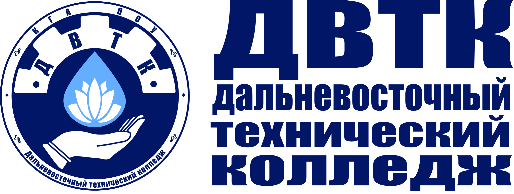 Министерство профессионального образованияи занятости населения Приморского краяКРАЕВОЕ ГОСУДАРСТВЕННОЕ АВТОНОМНОЕ ПРОФЕССИОНАЛЬНОЕ ОБРАЗОВАТЕЛЬНОЕ УЧРЕЖДЕНИЕ ДАЛЬНЕВОСТОЧНЫЙ ТЕХНИЧЕСКИЙ КОЛЛЕДЖ(КГА ПОУ «ДВТК»)УТВЕРЖДАЮ         Зам. директора по учебно-производственной работе________________Кравчук А.А.«___» ________________ 2023 г.Составлен «__»  ___________2023 г.Рассмотрено на заседании совета отделения_____________________________________Протокол № __ от «___» __________ 2023 г.Заведующий отделением____________________/_________________№ п/пНаименование имуществаКоличество№п/пНаименованиеМаркаГодприоб.Инвентарный №№п/пНаименованиедисциплинКод, наименованиеспециальностиФ.И.О.преподавателя№ п.п.Что планируетсяУчебный годУчебный годУчебный годУчебный годОтметка о выполнении№ п.п.Что планируется2023-20242024-20252025-20262026-2027Отметка о выполнении1.Материально техническое обеспечение кабинетаМатериально техническое обеспечение кабинетаМатериально техническое обеспечение кабинетаМатериально техническое обеспечение кабинетаМатериально техническое обеспечение кабинетаМатериально техническое обеспечение кабинета1.1.Действующие модели1.2.Стенды-тренажёры1.6.Макеты1.7.Приспособления2.Приобретения для обеспечения материально-технической базы кабинетаПриобретения для обеспечения материально-технической базы кабинетаПриобретения для обеспечения материально-технической базы кабинетаПриобретения для обеспечения материально-технической базы кабинетаПриобретения для обеспечения материально-технической базы кабинетаПриобретения для обеспечения материально-технической базы кабинета2.1Учебные издания2.2.Плакаты2.3. Цифровые образовательные ресурсы3.ОтремонтироватьОтремонтироватьОтремонтироватьОтремонтироватьОтремонтироватьОтремонтироватьСОГЛАСОВАНОЗаведующий отделением __________________________________________________________/ Ф.И.О«_____»_____________________2023г.УТВЕРЖДАЮ         Зам. директора по учебно-производственной работе________________Кравчук А.А.«___» ________________ 2023 г.№п/пМероприятияДатаИсполнительОтметкао выполнении12345678910111213141516171819202122232425262728293031323334УТВЕРЖДАЮ         Зам. директора по учебно-производственной работе________________Кравчук А.А.«___» ________________ 2023 г.№ п/пНаименование мероприятийДатаОтметка овыполнении№ п/пНазваниеАвторИздательствоГодизданияКол-воэкз.1Действующие моделиДействующие моделиДействующие моделиДействующие моделиДействующие модели2Стенды-тренажёрыСтенды-тренажёрыСтенды-тренажёрыСтенды-тренажёрыСтенды-тренажёры3Стенды электрическиеСтенды электрическиеСтенды электрическиеСтенды электрическиеСтенды электрические4Стенды с узлами (деталями)Стенды с узлами (деталями)Стенды с узлами (деталями)Стенды с узлами (деталями)Стенды с узлами (деталями)5Стенды-плакатыСтенды-плакатыСтенды-плакатыСтенды-плакатыСтенды-плакаты6МакетыМакетыМакетыМакетыМакеты7ПриспособленияПриспособленияПриспособленияПриспособленияПриспособления8Цифровые образовательные ресурсыЦифровые образовательные ресурсыЦифровые образовательные ресурсыЦифровые образовательные ресурсыЦифровые образовательные ресурсы№ п/пНаименованиеХарактеристикиОстаток в наличииНеобходимо приобрести № п/пСодержание выполненной работысогласно разделов годового  плана работы кабинетаРосписьпреподавателя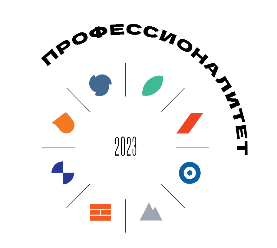 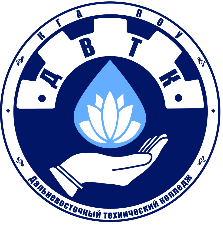 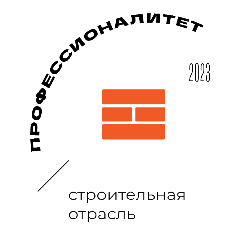 Министерство профессионального образованияи занятости населения Приморского краяКРАЕВОЕ ГОСУДАРСТВЕННОЕ АВТОНОМНОЕ ПРОФЕССИОНАЛЬНОЕ ОБРАЗОВАТЕЛЬНОЕ УЧРЕЖДЕНИЕ ДАЛЬНЕВОСТОЧНЫЙ ТЕХНИЧЕСКИЙ КОЛЛЕДЖ(КГА ПОУ «ДВТК»)СОГЛАСОВАНОНачальник учебно-производственного комплекса__________________ А.В. Асманов«___» ________________ 2023 г.УТВЕРЖДАЮ         Зам. директора по учебно-производственной работе________________А.А. Кравчук «___» ________________ 2023 г.Составлен «__»   ___________2023 г.Рассмотрено на заседании совета отделения_____________________________________Протокол № __ от «___» __________ 2023 г.Заведующий отделением___________________/__________________№ п/пНаименование имуществаКоличество№п/пНаименованиеМаркаГодприоб.Инвентарный №№п/пНаименованиедисциплинКод, наименованиеспециальностиФ.И.О.преподавателя№ п.п.Что планируетсяУчебный годУчебный годУчебный годУчебный годОтметка о выполнении№ п.п.Что планируется2023-20242024-20252025-20262026-2027Отметка о выполнении1.Материально техническое обеспечение кабинетаМатериально техническое обеспечение кабинетаМатериально техническое обеспечение кабинетаМатериально техническое обеспечение кабинетаМатериально техническое обеспечение кабинетаМатериально техническое обеспечение кабинета1.1.Действующие модели1.2.Стенды-тренажёры1.6.Макеты1.7.Приспособления2.Приобретения для обеспечения материально-технической базы кабинетаПриобретения для обеспечения материально-технической базы кабинетаПриобретения для обеспечения материально-технической базы кабинетаПриобретения для обеспечения материально-технической базы кабинетаПриобретения для обеспечения материально-технической базы кабинетаПриобретения для обеспечения материально-технической базы кабинета2.1Учебные издания2.2.Плакаты2.3. Цифровые образовательные ресурсы3.ОтремонтироватьОтремонтироватьОтремонтироватьОтремонтироватьОтремонтироватьОтремонтироватьСОГЛАСОВАНОЗаведующий отделением __________________________________________________________/ Ф.И.О«_____»_____________________2023г.УТВЕРЖДАЮ         Зам. директора по учебно-производственной работе________________Кравчук А.А.«___» ________________ 2023 г.№п/пМероприятияДатаИсполнительОтметкао выполнении12345678910111213141516171819202122232425262728293031323334УТВЕРЖДАЮ         Зам. директора по учебно-производственной работе________________Кравчук А.А.«___» ________________ 2023 г.№ п/пНаименование мероприятийДатаОтметка овыполнении№ п/пНазваниеАвторИздательствоГодизданияКол-воэкз.1Действующие моделиДействующие моделиДействующие моделиДействующие моделиДействующие модели2Стенды-тренажёрыСтенды-тренажёрыСтенды-тренажёрыСтенды-тренажёрыСтенды-тренажёры3Стенды электрическиеСтенды электрическиеСтенды электрическиеСтенды электрическиеСтенды электрические4Стенды с узлами (деталями)Стенды с узлами (деталями)Стенды с узлами (деталями)Стенды с узлами (деталями)Стенды с узлами (деталями)5Стенды-плакатыСтенды-плакатыСтенды-плакатыСтенды-плакатыСтенды-плакаты6МакетыМакетыМакетыМакетыМакеты7ПриспособленияПриспособленияПриспособленияПриспособленияПриспособления8Цифровые образовательные ресурсыЦифровые образовательные ресурсыЦифровые образовательные ресурсыЦифровые образовательные ресурсыЦифровые образовательные ресурсы№ п/пНаименованиеХарактеристикиОстаток в наличииНеобходимо приобрести № п/пСодержание выполненной работысогласно разделов годового  плана работы зоны под вида работРосписьпреподавателя